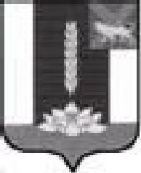 ДУМА ЧЕРНИГОВСКОГО РАЙОНА__________________________________________________________________РЕШЕНИЕПринято Думой Черниговского района18 июня 2019 годаВ соответствии с Федеральным законом от 06.10.2003 № 131-ФЗ «Об общих принципах организации местного самоуправления в Российской Федерации», Градостроительным кодексом Российской Федерации, Уставом Черниговского муниципального района, с учетом протокола общественных обсуждений по проекту «Правил землепользования и застройки муниципального образования «Реттиховское сельское поселение»:1. Внести в «Правила землепользования и застройки Реттиховского сельского поселения Черниговского муниципального района Приморского края» утвержденные Решением муниципального комитета Реттиховского сельского поселения № 23 от 16.07.2014 г. следующие изменения:1) Статью 31 изложить в следующей редакции: Статья 31 «Общественно-деловые зоны (общественное использование объектов капитального строительства, предпринимательство)»2) Карту градостроительного зонирования Реттиховского сельского поселения изложить в редакции приложения 1 к настоящему Решению.3) Карту зон с особыми условиями использования территории Реттиховского сельского поселения изложить в редакции приложения 2 к настоящему Решению.2. Настоящее Решение вступает в силу с момента опубликования в «Вестнике нормативных актов Черниговского района» приложения к газете «Новое время».Глава Черниговского района				                              	В.Н. Сёмкин19 июня 2019 года№ 170-НПА	Приложение 1 к решению Думы Черниговского районаот 19.06.2019 № 170-НПА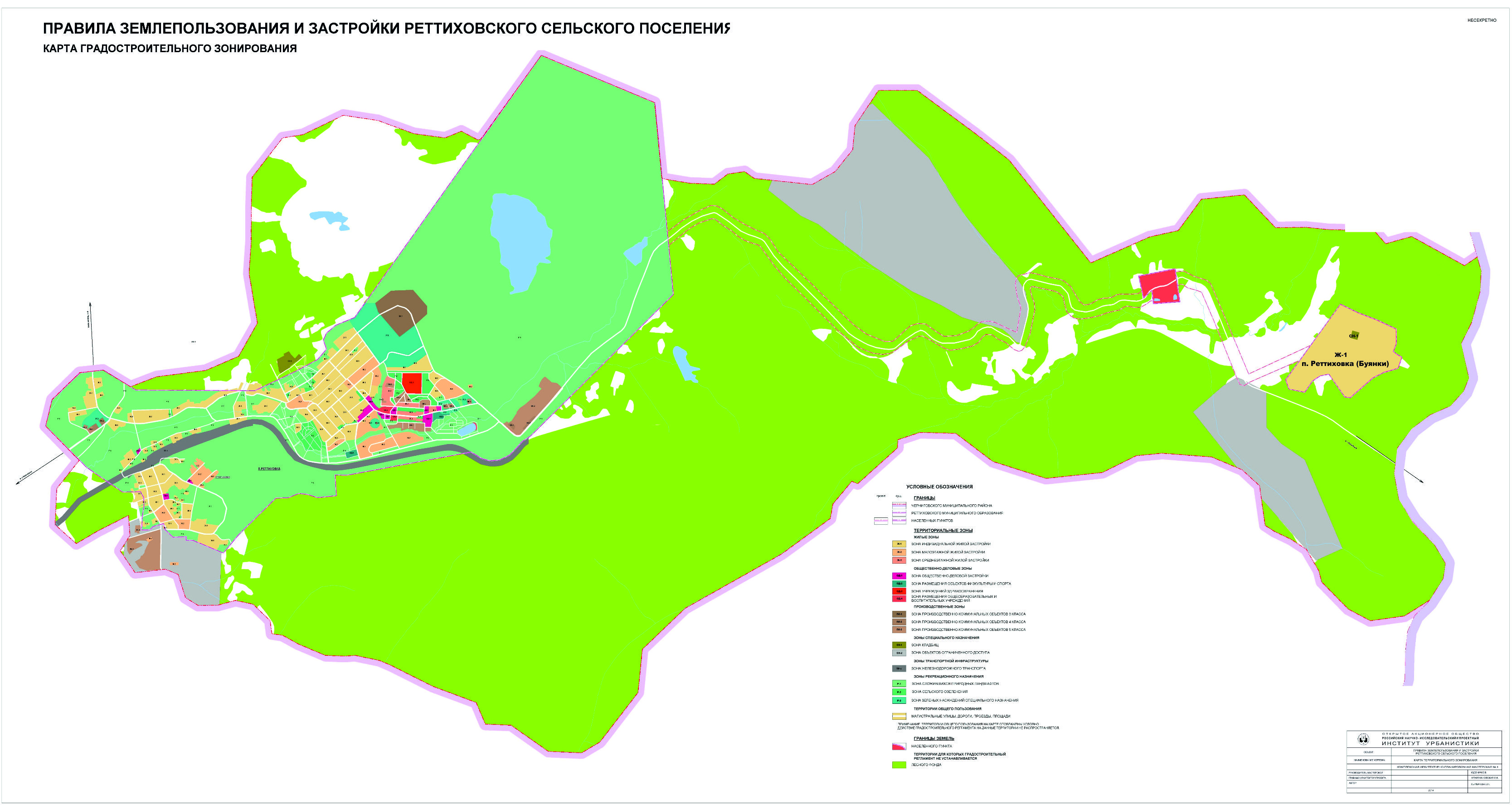 Приложение 2 к решению Думы Черниговского районаот 19.06.2019 № 170-НПА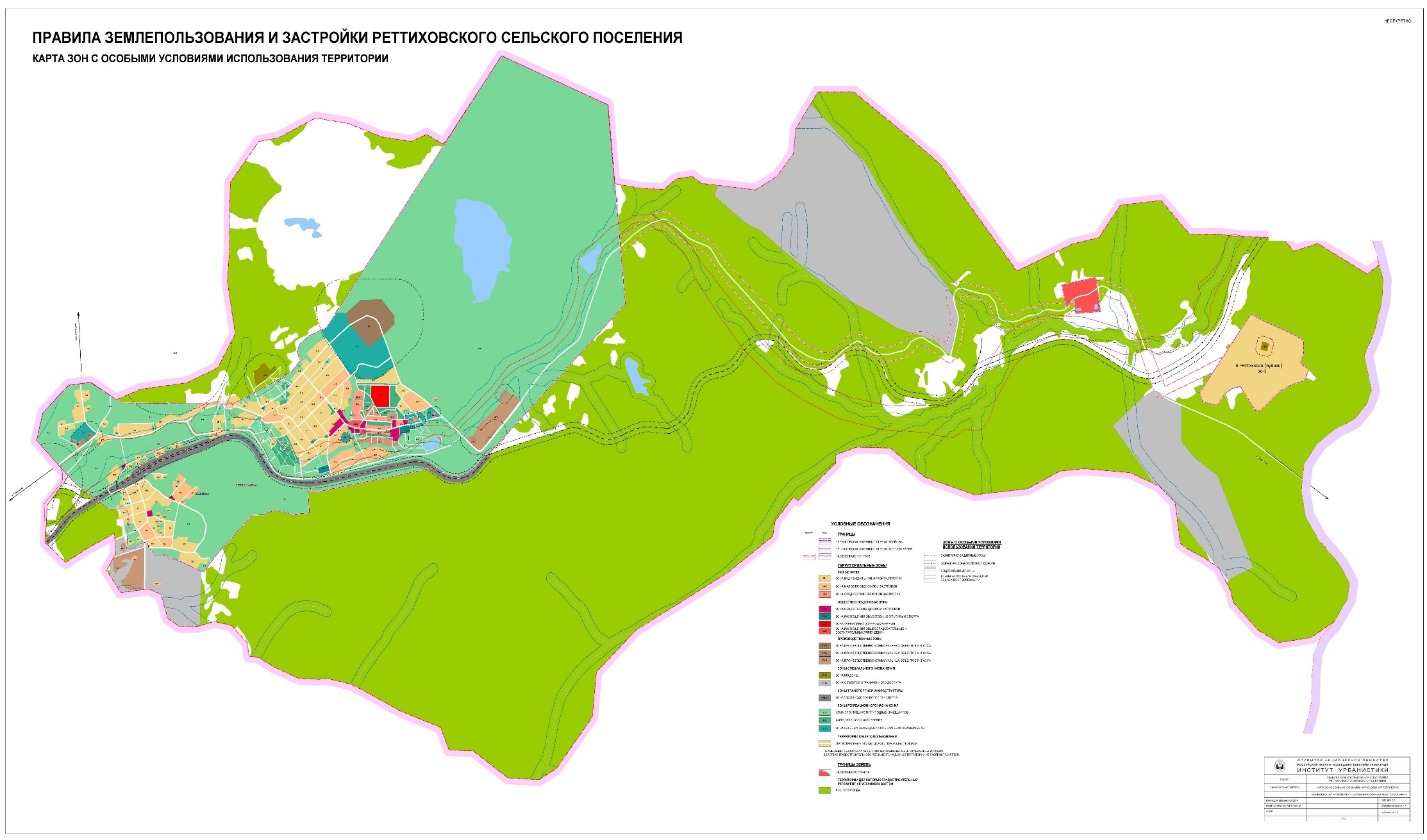 О внесении изменений в «Правила землепользования и застройки Реттиховского сельского поселения Черниговского муниципального района Приморского края»   Назначение территориальной зоны/виды разрешенного использования с указанием кода согласно классификатору видов разрешенного использования земельных участковНаименование параметраЗначение параметраОД-1. Зона общественно-деловой застройки.ОД-1. Зона общественно-деловой застройки.ОД-1. Зона общественно-деловой застройки.Основные виды разрешенного использования:Основные виды разрешенного использования:Основные виды разрешенного использования:коммунальное обслуживание (3.1)бытовое обслуживание (3.3)культурное развитие (3.6)религиозное использование (3.7)общественное управление (3.8)обеспечение научной деятельности (3.9)деловое управление (4.1)объекты торговли (торговые центры, торгово-развлекательные центры (комплексы) (4.2)магазины (4.4)банковская и страховая деятельность (4.5)общественное питание (4.6)гостиничное обслуживание (4.7)развлечения (4.8)автомобильный транспорт (7.2)обеспечение внутреннего правопорядка (8.3)спорт (5.1)социальное обслуживание (3.2)амбулаторно-поликлиническое обслуживание (3.4.1)стационарное медицинское обслуживание (3.4.2)Санаторная деятельность 9.2.1дошкольное, начальное и среднее общее образование  (3.5.1)среднее и высшее профессиональное образование (3.5.2)рынки (4.3) предельные (минимальные и (или) максимальные) размеры земельных участков, в том числе их площадь: - размеры земельных участков (минимальный размер по фронту застройки со стороны улиц)- минимальная площадь земельных участков - максимальная площадь земельных участков5 мНе установлено50000 кв.мкоммунальное обслуживание (3.1)бытовое обслуживание (3.3)культурное развитие (3.6)религиозное использование (3.7)общественное управление (3.8)обеспечение научной деятельности (3.9)деловое управление (4.1)объекты торговли (торговые центры, торгово-развлекательные центры (комплексы) (4.2)магазины (4.4)банковская и страховая деятельность (4.5)общественное питание (4.6)гостиничное обслуживание (4.7)развлечения (4.8)автомобильный транспорт (7.2)обеспечение внутреннего правопорядка (8.3)спорт (5.1)социальное обслуживание (3.2)амбулаторно-поликлиническое обслуживание (3.4.1)стационарное медицинское обслуживание (3.4.2)Санаторная деятельность 9.2.1дошкольное, начальное и среднее общее образование  (3.5.1)среднее и высшее профессиональное образование (3.5.2)рынки (4.3) минимальные отступы от границ земельных участков в целях определения мест допустимого размещения зданий, строений, сооружений, за пределами которых запрещено строительство зданий, строений, сооружений 1 мкоммунальное обслуживание (3.1)бытовое обслуживание (3.3)культурное развитие (3.6)религиозное использование (3.7)общественное управление (3.8)обеспечение научной деятельности (3.9)деловое управление (4.1)объекты торговли (торговые центры, торгово-развлекательные центры (комплексы) (4.2)магазины (4.4)банковская и страховая деятельность (4.5)общественное питание (4.6)гостиничное обслуживание (4.7)развлечения (4.8)автомобильный транспорт (7.2)обеспечение внутреннего правопорядка (8.3)спорт (5.1)социальное обслуживание (3.2)амбулаторно-поликлиническое обслуживание (3.4.1)стационарное медицинское обслуживание (3.4.2)Санаторная деятельность 9.2.1дошкольное, начальное и среднее общее образование  (3.5.1)среднее и высшее профессиональное образование (3.5.2)рынки (4.3) предельное количество этажей зданий, строений, сооружений30 эт.коммунальное обслуживание (3.1)бытовое обслуживание (3.3)культурное развитие (3.6)религиозное использование (3.7)общественное управление (3.8)обеспечение научной деятельности (3.9)деловое управление (4.1)объекты торговли (торговые центры, торгово-развлекательные центры (комплексы) (4.2)магазины (4.4)банковская и страховая деятельность (4.5)общественное питание (4.6)гостиничное обслуживание (4.7)развлечения (4.8)автомобильный транспорт (7.2)обеспечение внутреннего правопорядка (8.3)спорт (5.1)социальное обслуживание (3.2)амбулаторно-поликлиническое обслуживание (3.4.1)стационарное медицинское обслуживание (3.4.2)Санаторная деятельность 9.2.1дошкольное, начальное и среднее общее образование  (3.5.1)среднее и высшее профессиональное образование (3.5.2)рынки (4.3) предельная высота зданий, строений, сооружений 100 мкоммунальное обслуживание (3.1)бытовое обслуживание (3.3)культурное развитие (3.6)религиозное использование (3.7)общественное управление (3.8)обеспечение научной деятельности (3.9)деловое управление (4.1)объекты торговли (торговые центры, торгово-развлекательные центры (комплексы) (4.2)магазины (4.4)банковская и страховая деятельность (4.5)общественное питание (4.6)гостиничное обслуживание (4.7)развлечения (4.8)автомобильный транспорт (7.2)обеспечение внутреннего правопорядка (8.3)спорт (5.1)социальное обслуживание (3.2)амбулаторно-поликлиническое обслуживание (3.4.1)стационарное медицинское обслуживание (3.4.2)Санаторная деятельность 9.2.1дошкольное, начальное и среднее общее образование  (3.5.1)среднее и высшее профессиональное образование (3.5.2)рынки (4.3) максимальный процент застройки в границах земельного участка, определяемый как отношение суммарной площади земельного участка, которая может быть застроена, ко всей площади земельного участка 80 %Земельные участки (территории) общего пользования 12.0Градостроительные регламенты не распространяются на земельные участки в границах территорий общего пользованияГрадостроительные регламенты не распространяются на земельные участки в границах территорий общего пользованияЖилая застройка 2.0предельные (минимальные и (или) максимальные) размеры земельных участков, в том числе их площадь: - размеры земельных участков (минимальный размер по фронту застройки со стороны улиц)- минимальная площадь земельных участков - максимальная площадь земельных участков5 м100 кв.м2000 кв.мЖилая застройка 2.0минимальные отступы от границ земельных участков в целях определения мест допустимого размещения зданий, строений, сооружений, за пределами которых запрещено строительство зданий, строений, сооружений 3 м, со стороны улиц 5 мЖилая застройка 2.0предельное количество этажей зданий, строений, сооружений3 эт.Жилая застройка 2.0предельная высота зданий, строений, сооружений 12 мЖилая застройка 2.0максимальный процент застройки в границах земельного участка, определяемый как отношение суммарной площади земельного участка, которая может быть застроена, ко всей площади земельного участка 60 %Вспомогательные виды разрешенного использования:Вспомогательные виды разрешенного использования:Вспомогательные виды разрешенного использования:обслуживание жилой застройки (2.7)обслуживание автотранспорта (4.9)предельные (минимальные и (или) максимальные) размеры земельных участков, в том числе их площадь: - размеры земельных участков - минимальная площадь земельных участков- максимальная площадь земельных участков 5 мне установленоне установленообслуживание жилой застройки (2.7)обслуживание автотранспорта (4.9)минимальные отступы от границ земельных участков в целях определения мест допустимого размещения зданий, строений, сооружений, за пределами которых запрещено строительство зданий, строений, сооружений 1 мобслуживание жилой застройки (2.7)обслуживание автотранспорта (4.9)предельное количество этажей зданий, строений, сооружений 30 эт.обслуживание жилой застройки (2.7)обслуживание автотранспорта (4.9)предельная высота зданий, строений, сооружений 100 мобслуживание жилой застройки (2.7)обслуживание автотранспорта (4.9)максимальный процент застройки в границах земельного участка, определяемый как отношение суммарной площади земельного участка, которая может быть застроена, ко всей площади земельного участка 80 %Условно разрешенные виды использования:Условно разрешенные виды использования:Условно разрешенные виды использования:связь (6.8)предельные (минимальные и (или) максимальные) размеры земельных участков, в том числе их площадь: - размеры земельных участков - минимальная площадь земельных участков- максимальная площадь земельных участков 5 мне установлено50000 кв.мсвязь (6.8)минимальные отступы от границ земельных участков в целях определения мест допустимого размещения зданий, строений, сооружений, за пределами которых запрещено строительство зданий, строений, сооружений 1 мсвязь (6.8)предельное количество этажей зданий, строений, сооружений 30 эт.связь (6.8)предельная высота зданий, строений, сооружений 100 мсвязь (6.8)максимальный процент застройки в границах земельного участка, определяемый как отношение суммарной площади земельного участка, которая может быть застроена, ко всей площади земельного участка 80 %